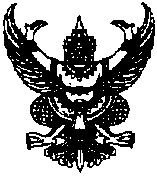   ประกาศองค์การบริหารส่วนตำบลช่อระกาเรื่อง   สอบราคาจ้างโครงการก่อสร้างถนนคอนกรีตเสริมเหล็กสาย บ้านช่อบูรพา – บ้านม่วง  บ้านช่อบูรพา   หมู่ที่  ๗  ตำบลช่อระกา  อำเภอ  บ้านเหลื่อม   จังหวัด   นครราชสีมา*****************************************************		ด้วยองค์การบริหารส่วนตำบลช่อระกา    มีความประสงค์จะสอบราคาจ้างโครงการก่อสร้างถนนคอนกรีตเสริมเหล็กสาย บ้านช่อบูรพา – บ้านม่วง หมู่ที่   ๗   ดังนี้   		-   ก่อสร้างถนนคอนกรีตเสริมเหล็กสาย ขนาดกว้าง ๕  เมตร  ยาว  ๑๙๔  เมตร หนา  ๐.๑๕  เมตรหรือมีพื้นที่รวมทางเชื่อมหูช้างไม่น้อยกว่า ๑,๐๑๐ ตร.ม. พร้อมลงลูกรังไหล่ทางตามสภาพทั้งสองข้างๆละ ๐.๕๐  เมตร  และติดตั้งป้ายโครงการ จำนวน ๑ ป้าย (รายละเอียดตามแบบ  อบต. ช่อระกากำหนด) วงเงินค่าจ้าง ๕๘๑,๐๐๐.- บาท    (-ห้าแสนแปดหมื่นหนึ่งพันบาทถ้วน-)ผู้มีสิทธิเสนอราคาจะต้องมีคุณสมบัติ  ดังนี้เป็นนิติบุคคล หรือ  บุคคลธรรมดา  ที่มีอาชีพรับจ้างทำงานที่จะสอบราคาดังกล่าวไม่เป็นผู้ถูกแจ้งเวียนชื่อเป็นผู้ทิ้งงานของทางราชการ  รัฐวิสาหกิจ  หรือหน่วยการบริหารราชการส่วนท้องถิ่น  ในขณะที่ยื่นซองสอบราคามีผลงานก่อสร้างประเภทเดียวกัน  ในวงเงินไม่น้อยกว่า    ๒๙๐,๕๐๐.-    บาทกำหนดดูสถานที่ก่อสร้าง  ในวันที่    ๒๒    ธันวาคม   ๒๕๕๗    ระหว่างเวลา    ๑๓.๓๐   น.   ถึง   ๑๔.๐๐  น.   ณ  บ้านช่อบูรพา  หมู่ที่  ๗     ตำบลช่อระกา   อำเภอบ้านเหลื่อม    จังหวัดนครราชสีมา  	      กำหนดยื่นซองสอบราคา  ๑.  ตั้งแต่วันที่  ๑๕ -  ๒๕   ธันวาคม   ๒๕๕๗  ณ.ที่ทำการองค์การบริหารส่วนตำบลช่อระกา และ ๒.  วันที่  ๒๖   ธันวาคม  ๒๕๕๗  ณ . ศูนย์รวมข้อมูลข่าวสารการซื้อหรือการจ้างระดับอำเภอ  (ที่ว่าการอำเภอบ้านเหลื่อม ชั้น ๑ )  ระหว่างเวลา   ๐๘.๓๐ น.  ถึง ๑๖.๓๐  และกำหนดเปิดซองสอบราคา ในวันที่    ๒๙     ธันวาคม   ๒๕๕๗    ตั้งแต่เวลา   ๑๐.๐๐  น. เป็นต้นไป	      ผู้สนใจติดต่อขอซื้อเอกสารสอบราคาในราคาชุดละ   ๑,๕๐๐.-   บาท  ได้ที่แผนกการคลังองค์การบริหารส่วนตำบลช่อระกา  ตามวันและเวลาราชการ  หรือสอบถามทางโทรศัพท์หมายเลข   ๐-๔๔๗๕-๖๒๘๕		ประกาศ  ณ  วันที่  ๑๕   เดือน   ธันวาคม    พ.ศ.  ๒๕๕๗                    (ลงชื่อ)        ทองแดง    ศรีธรรมมา						                     ( นายทองแดง    ศรีธรรมมา )					                          นายกองค์การบริหารส่วนตำบลช่อระกา